Zápis   č. 3 ze zasedání zastupitelstva obce Dvory nad Lužnicí dne 21.3.2019Místo konání	: 	Dvory nad Lužnicí – obecní úřadZačátek		:	17.30 hodin Zasedání řídil	:	Ing.Tomáš Trsek, starosta obcePřítomni	:	viz prezenční listinaOmluven	:	-Neomluven	:	-Zapisovatel	:	Lenka MachováOvěřovatelé zápisu:	Mgr.Robert Adensam, Mgr.Květoslava Kulatá	Starosta přivítal přítomné a konstatoval, že jsou přítomni  všichni členové zastupitelstva, zastupitelstvo je usnášeníschopné. Poté přítomné seznámil s programem.Oznámení o zasedání zastupitelstva obce bylo zveřejněno na úřední  i elektronické desce obecního úřadu dne 14.32019program:1. Výběrové řízení – renovace parket v KD2. Bezúplatné převzetí parcel od Jihočeského kraje3. Finanční dar4. Různé 1. Výběrové řízení  renovace parket v KDV termínu bylo doručeno 5 nabídek,  byla vybrána  nabídka p. Lukáše Cinka  Příchovice 159  Kořenov  468 48Hlasování  7 pro                                         0 proti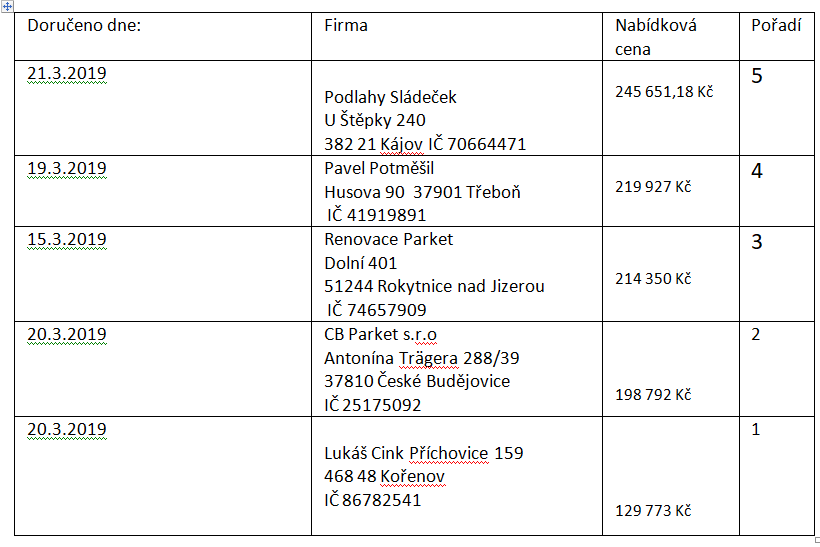 2. Bezúplatné převzetí  parcel od Jihočeského krajeJihočeský kraj na základě geometrických plánů daruje Obci Dvory nad Lužnicí parcely KN č.1740/2, č.1019/13 a 1741/2. Parcely jsou zastavěné sakrálními stavbami- Boží muka.Hlasování  7 pro                              0 proti3. Finanční dar Starosta navrhl finanční dar pro Mgr. Roberta  Adensama  ve výši 2 000 Kč za spolupráci a prezentaci čističky odpadních vod na SFŽP v PrazeHlasování  6 pro                              1 zdržel4. Různé -Sázení stromků 6.4. na místní skládce, 13.4 Den pro Dvory- úklid- Příští  zasedání zastupitelstva 25.4.2019U s n e s e n íJednání zastupitelstva  21.3.201932. ZO schvaluje zhotovitele – renovace parket v KD pana Lukáše Cinka33. ZO schvaluje bezúplatné přijetí  daru  parcel od Jihočeského kraje34. ZO schvaluje finanční dar pro Mgr. Roberta Adensama ve výši 2 000 Kč	Ing. Tomáš Trsek , starosta